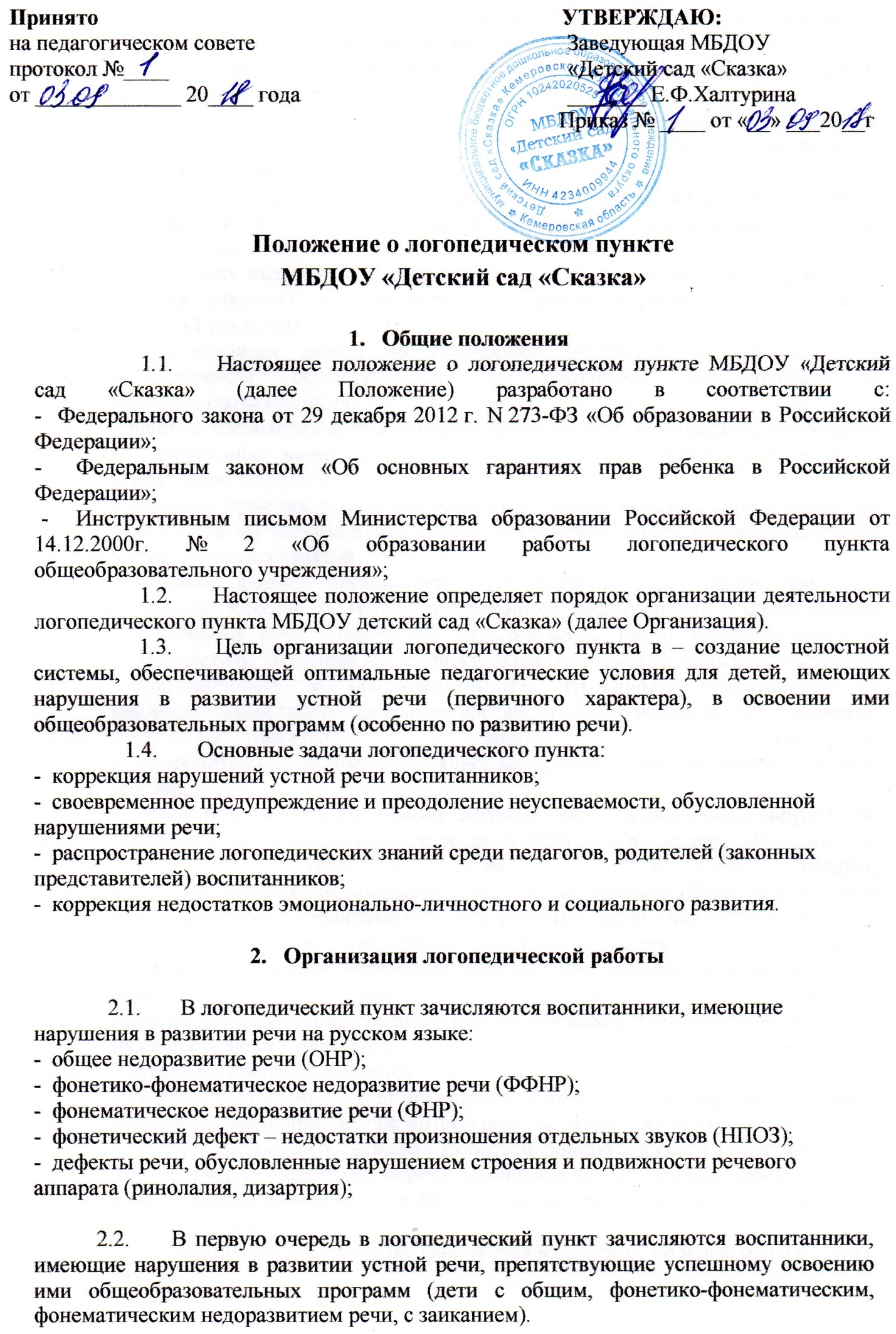 2.3.            Зачисление в логопедический пункт осуществляется на основании обследования речи воспитанников, которое проводит учитель – логопед; 2.4.            Обследованные воспитанники, имеющие нарушения в развитии устной речи, регистрируются в журнале.2.5.            зачисление в логопедический пункт воспитанников из числа обследованных и зарегистрированных производится в течение всего учебного года по мере освобождения мест. 2.6.            Начало и продолжительность учебного года, продолжительность каникул устанавливается в логопедическом пункте в соответствии Уставом Организации2.7.            На каждого воспитанника, зачисленного в логопедический пункт, учитель – логопед заполняет речевую карту и отмечает результаты коррекционной работы (1 раз в год).2.8.            Коррекционная работа по устранению нарушений в развитии речи воспитанников осуществляется на групповых, подгрупповых и индивидуальных занятиях.2.9.            Знания с воспитанниками в логопедическом пункте, как правило, проводятся во внеурочное время с учетом режима работы общеобразовательного учреждения.2.10.        Коррекция произношения у воспитанников с фонетическими нарушениями, не влияющими на успеваемость, в виде исключения может осуществляться во время групповых занятий.2.11.        Основной формой организации учебно-коррекционной работы являются групповые занятия. В группы подбираются воспитанники с однородными нарушениями речи. Предельная наполняемость групп устанавливается в зависимости от характера нарушения в развитии устной речи воспитанников.2.12.        Периодичность и продолжительность групповых, подгрупповых и индивидуальных занятий определяется тяжестью нарушения речевого развития.2.13.        Индивидуальные занятия  проводятся:
-    с воспитанниками, имеющие общее недоразвитие речи, не менее трех раз в неделю;
-    с воспитанниками, имеющими  дефекты речи, обусловленные нарушением строения и подвижности органов речевого аппарата (дизартрия, ринолалия), не менее трех раз в неделю;
-    с воспитанниками, имеющими нерезко выраженное общее недоразвитие речи, фонетико-фонематическое недоразвитие речи или фонематическое недоразвитие речи, не менее одного – двух раз в неделю;
-    с воспитанниками, имеющими фонетические дефекты, не менее одного – двух раз в неделю.
По мере формирования произносительных навыков у воспитанников, занятия с ними проводятся в подгруппе.2.14.        Групповые занятия проводятся:
-    с воспитанниками, имеющими общее недоразвитие речи; нарушения чтения, обусловленные общим недоразвитием речи, не менее трех раз в неделю;
-    с воспитанниками, имеющими  фонетико-фонематическое недоразвитие или фонематическое недоразвитие речи; нарушения чтения, обусловленные фонетико-фонематическим или фонематическим недоразвитием речи, не менее двух-трех раз в неделю;
-    с воспитанниками, имеющие фонетические дефекты, не менее одного – двух раз в неделю;
2.15.        Продолжительность группового занятия составляет:
-    20 минут (с воспитанниками 5 – 6 лет);
-    25 минут (с воспитанниками 6 – 7 лет);
 Продолжительность подгруппового занятия – 20 – 25 минут.
 Продолжительность индивидуального занятия – 15 – 20 минут.
Между групповыми занятиями допускаются перерывы в 10 – 15 минут, между индивидуальными и подгрупповыми занятиями – 5 – 10 минут.2.16.        Темы групповых, подгрупповых и индивидуальных занятий воспитанников, а также посещаемость фиксируются в журнале, который является финансовым документом. 2.17.        Выпуск воспитанников производится в течение всего учебного года после устранения у них нарушений в развитии устной речи. По мере выпуска воспитанников производится комплектование новых групп.2.18.        В случаях необходимости уточнения диагноза, воспитанники нарушениями речи с согласия родителей (законных представителей) направляются учителем – логопеда в соответствующее лечебно-профилактическое учреждение для обследования врачами – специалистами (невропатологом, психиатром, отоларингологом, офтальмологом и др.) или в психолго-медико-педагогическую консультацию.2.19.        Ответственность за обязательное посещение воспитанниками занятий в логопедическим пункте муниципального общеобразовательного учреждения несут родители (законные представители), учитель-логопед.Права и обязанности учителя-логопеда3.1.            Учителями-логопедами назначаются лица, имеющие высшее дефектологическое образование или высшее педагогическое образование, с обязательным прохождением курсов переподготовки по специальности «логопедия».3.2.            Учитель-логопед назначается и увольняется в порядке, установленном законодательством Российской Федерации.3.3.             Учитель-логопед несет ответственность за организацию и своевременное выявление детей с первичной речевой патологией, оптимальное комплектование групп, качество коррекционно-развивающего обучения детей с нарушениями устной речи.3.4.            Учитель-логопед оказывает консультативную помощь учителям муниципального общеобразовательного учреждения и родителями (законными представителями) воспитанникам в определении причин неуспеваемости, дает рекомендации по преодолению неуспеваемости и закреплению навыков правильного произношения.3.5.             Учитель-логопед: 
-    проводит регулярные занятия по исправлению различных нарушений устной речи, осуществляет в ходе логопедических занятий коррекционно-развивающую работу по преодолению неуспеваемости по развитию речи, обусловленную первичным речевым дефектом;
-    осуществляет взаимодействие с воспитателями  по вопросам освоения воспитанниками образовательным программ (особенно по развитию речи);
-    ведет разъяснительную работу среди педагогов и родителей (законных представителей) воспитанников, выступая с сообщениями о задачах и специфике логопедической коррекционной работы по исправлению речевых нарушений и преодолению неуспеваемости у обучающихся, имеющих нарушения речи;
-    участвует в работе городского методического объединения учителей-логопедов и методических объединений общеобразовательного учреждения;
-    повышает свою профессиональную квалификацию и аттестуется согласно действующим нормативным документам.Руководство работой логопедического пункта4.1.            Непосредственное руководство работой учителей-логопедов осуществляется администрацией муниципальных общеобразовательных учреждений.4.2.            Повышение уровня профессиональной квалификации, обмен опытом логопедической работы осуществляется на методическом объединении учителей-логопедов, на курсах повышения квалификации и др. 